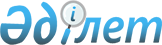 2014-2016 жылдарға арналған аудандық бюджет туралы
					
			Күшін жойған
			
			
		
					Оңтүстік Қазақстан облысы Ордабасы аудандық мәслихатының 2013 жылғы 20 желтоқсандағы № 26/1 шешімі. Оңтүстік Қазақстан облысының Әділет департаментінде 2014 жылғы 6 қаңтарда № 2479 болып тіркелді. Қолданылу мерзімінің аяқталуына байланысты күші жойылды - (Оңтүстік Қазақстан облысы Ордабасы аудандық мәслихатының 2015 жылғы 19 ақпандағы № 42 хатымен)      Ескерту. Қолданылу мерзімінің аяқталуына байланысты күші жойылды - (Оңтүстік Қазақстан облысы Ордабасы аудандық мәслихатының 19.02.2015 № 42 хатымен).      РҚАО-ның ескертпесі.

      Құжаттың мәтінінде түпнұсқаның пунктуациясы мен орфографиясы сақталған.

      Қазақстан Республикасының 2008 жылғы 4 желтоқсандағы Бюджет кодексінің 9-бабының 2-тармағына, 75 бабының 2-тармағына, «Қазақстан Республикасындағы жергілікті мемлекеттік басқару және өзін-өзі басқару туралы» Қазақстан Республикасының 2001 жылғы 23 қаңтардағы Заңының 6-бабы 1-тармағының 1) тармақшасына және Оңтүстік Қазақстан облыстық мәслихатының 2013 жылғы 10 желтоқсандағы № 21/172-V «2014-2016 жылдарға арналған облыстық бюджет туралы» Нормативтік құқықтық актілерді мемлекеттік тіркеу тізілімінде № 2441 тіркелген шешіміне сәйкес, Ордабасы аудандық мәслихаты ШЕШІМ ҚАБЫЛДАДЫ:



      1. Ордабасы ауданының «2014-2016 жылдарға арналған аудандық бюджеті тиісінше 1 қосымшаға сәйкес, оның ішінде 2014 жылға мынадай көлемде бекітілсін:

      1) кірістер – 9 022 494 мың теңге, оның ішінде:

      салықтық түсімдер – 666 264 мың теңге;

      салықтық емес түсімдер – 4 118 мың теңге;

      негізгі капиталды сатудан түсетін түсімдер – 36 809 мың теңге; 

      трансферттер түсімі – 8 315 303 мың теңге;

      2) шығындар – 9 059 721 мың теңге;

      3) таза бюджеттік кредиттеу – 81 070 мың теңге, оның ішінде: 

      бюджеттік кредиттер – 97 230 мың теңге;

      бюджеттік кредиттерді өтеу – 16 160 мың теңге;

      4) қаржы активтерімен операциялар бойынша сальдо – 10 301 мың теңге, оның ішінде:

      қаржы активтерін сатып алу – 10 301 мың теңге;

      мемлекеттің қаржы активтерін сатудан түсетін түсімдер – 0;

      5) бюджет тапшылығы (профициті) – -128 598 мың теңге;

      6) бюджет тапшылығын қаржыландыру (профицитін пайдалану) – 128 598 мың теңге, оның ішінде:

      қарыздар түсімі – 97 230 мың теңге;

      қарыздарды өтеу – 15 877 мың теңге;

      бюджет қаражатының пайдаланылатын қалдықтары – 47 245 мың теңге.

      Ескерту. 1-тармақ жаңа редакцияда - Оңтүстік Қазақстан облысы Ордабасы аудандық мәслихатының 03.12.2014 № 38/1 шешімімен (01.01.2014 бастап қолданысқа енгізіледі).



      2. 2014 жылы салық түсімдерінен облыстық бюджетке жеке табыс салығынан және әлеуметтік салықтан 50 пайыз мөлшерінде бөлу нормативтері бекітілсін.



      3. 2014 жылға облыстық бюджеттен аудандық бюджетке берілетін субвенция мөлшерінің жалпы сомасы 5 892 892 мың теңге болып белгіленсін.



      4. Аудан әкімдігінің 2014 жылға арналған резерві 12 950 мың теңге сомасында бекітілсін.



      5. Бюджеттік инвестициялық жобаларды (бағдарламаларды) іске асыруға және заңды тұлғалардың жарғылық қорын қалыптастыруға бағытталған бюджеттік бағдарламалар бөлінісінде 2014 жылға арналған аудандық бюджеттік даму бағдарламаларының тізбесі 4-қосымшаға сәйкес бекітілсін.



      6. 2014–2016 жылдарға арналған аудандық бюджеттен қаржыландырылатын әрбір ауылдық округтің бюджеттік бағдарламалардың тізбесі 5, 6, 7–қосымшаларға сәйкес бекітілсін.



      7. 2014 жылға арналған жергілікті бюджеттің атқарылуы процесінде секвестрлеуге жатпайтын жергілікті бюджеттік бағдарламалардың тізбесі 8–қосымшаға сәйкес бекітілсін.



      8. 2007 жылғы 15 мамырдағы Қазақстан Республикасының Еңбек кодексінің 238-бабының 2 тармағына сәйкес, 2014 жылға ауылдық жерде аудандық бюджеттен қаржыландырылатын ұйымдарда жұмыс істейтін әлеуметтік қамсыздандыру, білім беру, мәдениет, спорт және ветеринария саласындағы мамандарға қызметтің осы түрлерімен қалалық жағдайда айналысатын азаматтық қызметшілердің айлықақыларымен және ставкаларымен салыстырғанда жиырма бес пайызға жоғарылатылған лауазымдық айлықақылары мен тарифтік ставкалар белгіленсін.

      Ескерту. 8-тармақ жаңа редакцияда - Оңтүстік Қазақстан облысы Ордабасы аудандық мәслихатының 21.02.2014 № 29/1 шешімімен (01.01.2014 бастап қолданысқа енгізіледі).



      9. Осы шешім 2014 жылдың 1 қаңтарынан бастап қолданысқа енгізіледі.      Аудандық мәслихаттың сессиясының төрағасы  С.Абжалов      Аудандық мәслихаттың хатшысы               Б.Садвахасов

Ордабасы аудандық мәслихатының

2013 жыл 20 желтоқсан № 26/1

шешіміне 1-қосымша 2014 жылға арналған аудандық бюджет      Ескерту. 1-қосымша жаңа редакцияда - Оңтүстік Қазақстан облысы Ордабасы аудандық мәслихатының 03.12.2014 № 38/1 шешімімен (01.01.2014 бастап қолданысқа енгізіледі).

Ордабасы аудандық мәслихатының

2013 жыл 20 желтоқсан № 26/1

шешіміне 2-қосымша 2015 жылға арналған аудандық бюджет      Ескерту. 2-қосымша жаңа редакцияда - Оңтүстік Қазақстан облысы Ордабасы аудандық мәслихатының 21.02.2014 № 29/1 шешімімен (01.01.2014 бастап қолданысқа енгізіледі). 

Ордабасы аудандық мәслихатының

2013 жыл 20 желтоқсан № 26/1

шешіміне 3-қосымша 2016 жылға арналған аудандық бюджет      

Ордабасы аудандық мәслихатының

2013 жыл 20 желтоқсан № 26/1

шешіміне 4-қосымша Бюджеттік инвестициялық жобаларды (бағдарламаларды) іске асыруға және заңды тұлғалардың жарғылық қорын қалыптастыруға бағытталған бюджеттік бағдарламалар бөлінісінде 2014 жылға арналған аудандық бюджеттік даму бағдарламаларының тізбесі      Ескерту. 4-қосымша жаңа редакцияда - Оңтүстік Қазақстан облысы Ордабасы аудандық мәслихатының 03.11.2014 № 37/1 шешімімен (01.01.2014 бастап қолданысқа енгізіледі).      

Ордабасы аудандық мәслихатының

2013 жыл 20 желтоқсан № 26/1

шешіміне 5-қосымша 2014 жылға арналған аудандық бюджетте әрбір ауылдық округтің бюджеттік бағдарламалардың тізбесі      Ескерту. 5-қосымша жаңа редакцияда - Оңтүстік Қазақстан облысы Ордабасы аудандық мәслихатының 03.12.2014 № 38/1 шешімімен (01.01.2014 бастап қолданысқа енгізіледі).         

Ордабасы аудандық мәслихатының

2013 жыл 20 желтоқсан № 26/1

шешіміне 6-қосымша 2014 -2016 жылдарға арналған аудандық бюджеттен қаржыландыратын әрбір ауылдық округтің бюджеттік бағдарламалардың тізбесі            6-қосымшаның жалғасы

Ордабасы аудандық мәслихатының

2013 жыл 20 желтоқсан № 26/1

шешіміне 7-қосымша 2014-2016 жылдарға арналған аудандық бюджеттен қаржыландырылатын әрбір ауылдық округтің бюджеттік бағдарламалардың тізбесі      

Ордабасы аудандық мәслихатының

2013 жыл 20 желтоқсан № 26/1

шешіміне 8-қосымша 2014 жылға арналған аудандық бюджеттің атқару процесінде секвестрлеуге жатпайтын жергілікті бюджеттік бағдарламалардың тізбесі      
					© 2012. Қазақстан Республикасы Әділет министрлігінің «Қазақстан Республикасының Заңнама және құқықтық ақпарат институты» ШЖҚ РМК
				Санат Санат Санат Санат Сомасы, мың теңгеСыныпСыныпАтауыСомасы, мың теңгеІшкі сыныбыІшкі сыныбыСомасы, мың теңге111231. КІРІСТЕР9 022 4941Салықтық түсімдер666 26401Табыс салығы227 2922Жеке табыс салығы22729203Әлеуметтік салық189 9621Әлеуметтік салық189 96204Меншікке салынатын салықтар208 3591Мүлікке салынатын салықтар149 2043Жер салығы14 3284Көлік құралдарына салынатын салық42 0555Бірыңғай жер салығы2 77205Тауарларға, жұмыстарға және қызметтерге салынатын ішкі салықтар28 0282Акциздер9 1603Табиғи және басқа ресурстарды пайдаланғаны үшін түсетін түсімдер2 6534Кәсіпкерлік және кәсіби қызметті жүргізгені үшін алынатын алымдар16 1025Ойын бизнесіне салық11307Басқа да салықтар59401Басқа да салықтар59408Заңдық мәнді іс-әрекеттерді жасағаны және (немесе) оған уәкілеттігі бар мемлекеттік органдар немесе лауазымды адамдар құжаттар бергені үшін алынатын міндетті төлемдер12 0291Мемлекеттік баж120292Салықтық емес түсімдер4 11801Мемлекеттік меншіктен түсетін кірістер2 1851Мемлекеттік кәсіпорындардың таза кірісі бөлігінің түсімдері653Мемлекет меншігіндегі акциялардың мемлекеттік пакетіне дивидендтер905Мемлекет меншігіндегі мүлікті жалға беруден түсетін кірістер2 0179Мемлекет меншігінен түсетін басқа да кірістер1304Мемлекеттік бюджеттен қаржыландырылатын, сондай-ақ Қазақстан Республикасы Ұлттық Банкінің бюджетінен (шығыстар сметасынан) ұсталатын және қаржыландырылатын мемлекеттік мекемелер салатын айыппұлдар, өсімпұлдар, санкциялар, өндіріп алулар2851Мұнай секторы ұйымдарынан түсетін түсімдерді қоспағанда, мемлекеттік бюджеттен қаржыландырылатын, сондай-ақ Қазақстан Республикасы Ұлттық Банкінің бюджетінен (шығыстар сметасынан) ұсталатын және қаржыландырылатын мемлекеттік мекемелер салатын айыппұлдар, өсімпұлдар, санкциялар, өндіріп алулар28506Өзге де салықтық емес түсімдер1 6481Өзге де салықтық емес түсімдер1 6483Негізгі капиталды сатудан түсетін түсімдер36 80901Мемлекеттік мекемелерге бекітілген мемлекеттік мүлікті сату2 95503Жерді және материалдық емес активтерді сату33 8541Жерді сату33 8544Трансферттер түсімі8 315 30302Мемлекеттік басқарудың жоғары тұрған органдарынан түсетін трансферттер8 315 3032Облыстық бюджеттен түсетін трансферттер8 315 303Функционалдық топ Функционалдық топ Функционалдық топ Функционалдық топ Функционалдық топ Сомасы, мың теңгеКіші функцияКіші функцияКіші функцияКіші функцияСомасы, мың теңгеБюджеттік бағдарламалардың әкімшісіБюджеттік бағдарламалардың әкімшісіБюджеттік бағдарламалардың әкімшісіСомасы, мың теңгеБағдарламаБағдарламаСомасы, мың теңгеАтауыСомасы, мың теңге2. ШЫҒЫНДАР9 059 72101Жалпы сипаттағы мемлекеттік қызметтер405 8561Мемлекеттік басқарудың жалпы функцияларын орындайтын өкілді, атқарушы және басқа органдар368 404112Аудан (облыстық маңызы бар қала) мәслихатының аппараты28 192001Аудан (облыстық маңызы бар қала) мәслихатының қызметін қамтамасыз ету жөніндегі қызметтер20 892003Мемлекеттік органның күрделі шығыстары7 300122Аудан (облыстық маңызы бар қала) әкімінің аппараты143 354001Аудан (облыстық маңызы бар қала) әкімінің қызметін қамтамасыз ету жөніндегі қызметтер96 647002Ақпараттық жүйелер құру30 945003Мемлекеттік органның күрделі шығыстары15 628009Ведомстволық бағыныстағы мемлекеттік мекемелерінің және ұйымдарының күрделі шығыстары134123Қаладағы аудан, аудандық маңызы бар қала, кент, ауыл, ауылдық округ әкімінің аппараты196 858001Қаладағы аудан, аудандық маңызы бар қала, кент, ауыл, ауылдық округ әкімінің қызметін қамтамасыз ету жөніндегі қызметтер164 578022Мемлекеттік органның күрделі шығыстары6 000032Ведомстволық бағыныстағы мемлекеттік мекемелерінің және ұйымдарының күрделі шығыстары26 2802Қаржылық қызмет863459Ауданның (облыстық маңызы бар қаланың) экономика және қаржы бөлімі863003Салық салу мақсатында мүлікті бағалауды жүргізу863010Жекешелендіру, коммуналдық меншікті басқару, жекешелендіруден кейінгі қызмет және осыған байланысты дауларды реттеу05Жоспарлау және статистикалық қызмет408459Ауданның (облыстық маңызы бар қаланың) экономика және қаржы бөлімі408061Заңды тұлғалардың жарғылық капиталына мемлекеттiң қатысуы арқылы iске асырылуы жоспарланатын бюджеттiк инвестициялардың, бюджеттiк инвестициялық жобаның техникалық-экономикалық негiздемесiне экономикалық сараптамасы4089Жалпы сипаттағы өзге де мемлекеттік қызметтер36181459Ауданның (облыстық маңызы бар қаланың) экономика және қаржы бөлімі23859001Ауданның (облыстық маңызы бар қаланың) экономикалық саясатын қалыптастыру мен дамыту, мемлекеттік жоспарлау, бюджеттік атқару және коммуналдық меншігін басқару саласындағы мемлекеттік саясатты іске асыру жөніндегі қызметтер 23859472Ауданның (облыстық маңызы бар қаланың) құрылыс, сәулет және қала құрылысы бөлімі12322040Мемлекеттік органдардың объектілерін дамыту1232202Қорғаныс630261Әскери мұқтаждықтар17546122Аудан (облыстық маңызы бар қала) әкімінің аппараты17546005Жалпыға бірдей әскери міндетті атқару шеңберіндегі іс-шаралар175462Төтенше жағдайлар жөніндегі жұмыстарды ұйымдастыру45480122Аудан (облыстық маңызы бар қала) әкімінің аппараты45480006Аудан (облыстық маңызы бар қала) ауқымындағы төтенше жағдайлардың алдын алу және жою42744Функционалдық топФункционалдық топФункционалдық топФункционалдық топФункционалдық топСомасы мың теңгеКіші функция Кіші функция Кіші функция Кіші функция Сомасы мың теңгеБюджеттік бағдарламалардың әкімшісіБюджеттік бағдарламалардың әкімшісіБюджеттік бағдарламалардың әкімшісіСомасы мың теңгеБағдарламаБағдарламаСомасы мың теңгеАтауыСомасы мың теңге007Аудандық (қалалық) ауқымдағы дала өрттерінің, сондай-ақ мемлекеттік өртке қарсы қызмет органдары құрылмаған елді мекендерде өрттердің алдын алу және оларды сөндіру жөніндегі іс-шаралар273603Қоғамдық тәртіп, қауіпсіздік, құқықтық, сот, қылмыстық атқару қызметі38071Құқық қорғау қызметі3807458Ауданның (облыстық маңызы бар қаланың) тұрғын үй-коммуналдық шаруашылығы, жолаушылар көлігі және автомобиль жолдары 3807021Елді мекендерде жол жүрісі қауіпсіздігін қамтамасыз ету380704Білім беру6 955 2521Мектепке дейінгі тәрбиелеу және оқыту957 078123Қаладағы аудан, аудандық маңызы бар қала, кент, ауыл, ауылдық округ әкімінің аппараты258 138041Мектепке дейінгі білім беру ұйымдарында мемлекеттік білім беру тапсырысын іске асыруға258 138464Ауданның (облыстық маңызы бар қаланың) білім бөлімі698 940040Мектепке дейінгі білім беру ұйымдарында мемлекеттік білім беру тапсырысын іске асыруға698 9402Бастауыш, негізгі орта және жалпы орта білім беру4 486 575123Аудан (облыстық маңызы бар қала) әкімінің аппараты7547005Ауылдық (селолық) жерлерде балаларды мектепке дейін тегін алып баруды және кері алып келуді ұйымдастыру7 547464Ауданның (облыстық маңызы бар қаланың) білім бөлімі4 479 028003Жалпы білім беру4 402 287006Балаларға қосымша білім беру76 7419Білім беру саласындағы өзге де қызметтер1 511 599464Ауданның (облыстық маңызы бар қаланың) білім бөлімі252 314001Жергілікті деңгейде білім беру саласындағы мемлекеттік саясатты іске асыру жөніндегі кірістер8 120005Ауданның (облыстық маңызы бар қаланың) мемлекеттік білім беру мекемелер үшін оқулықтар мен оқу-әдістемелік кешендерді сатып алу және жеткізу59 545012Мемлекеттік органның күрделі шығыстары150015Республикалық бюджеттен берілетін нысаналы трансферттер есебінен жетім баланы (жетім балаларды) және ата-аналарының қамқорынсыз қалған баланы (балаларды) күтіп-ұстауға асыраушыларына ай сайынғы ақшалай қаражат төлемдері18 947067Ведомстволық бағыныстағы мемлекеттік мекемелерінің және ұйымдарының күрделі шығыстары165 552472Ауданның (облыстық маңызы бар қаланың) құрылыс, сәулет және қала құрылысы бөлімі1 259 285037Білім беру объектілерін салу және реконструкциялау1 259 28506Әлеуметтік көмек және әлеуметтік қамтамасыз ету360 5082Әлеуметтік көмек 333 147451Ауданның (облыстық маңызы бар қаланың) жұмыспен қамту және әлеуметтік бағдарламалар бөлімі333 147002Еңбекпен қамту бағдарламасы15 165004Ауылдық жерлерде тұратын денсаулық сақтау, білім беру, әлеуметтік қамтамасыз ету, мәдениет және спорт мамандарына отын сатып алуға Қазақстан Республикасының заңнамасына сәйкес әлеуметтік көмек көрсету14 322005Мемлекеттік атаулы әлеуметтік көмек6 478006Тұрғын үй көмегі640007Жергілікті өкілетті органдардың шешімі бойынша мұқтаж азаматтардың жекелеген топтарына әлеуметтік көмек27 405010Үйден тәрбиеленіп оқытылатын мүгедек балаларды материалдық қамтамасыз ету1 790014Мұқтаж азаматтарға үйде әлеуметтік көмек көрсету25 62901618 жасқа дейінгі балаларға мемлекеттік жәрдемақылар230 926017Мүгедектерді оңалту жеке бағдарламасына сәйкес, мұқтаж мүгедектерді міндетті гигиеналық құралдармен және ымдау тілі мамандарының қызмет көрсетуін, жеке көмекшілермен қамтамасыз ету10 7929Әлеуметтік көмек және әлеуметтік қамтамасыз ету салаларындағы өзге де қызметтер27 361451Ауданның (облыстық маңызы бар қаланың) жұмыспен қамту және әлеуметтік бағдарламалар бөлімі27 361001Жергілікті деңгейде жұмыспен қамтуды қамтамасыз ету және халық үшін әлеуметтік бағдарламаларды іске асыру саласындағы мемлекеттік саясатты іске асыру жөніндегі қызметтер25766011Жәрдемақыларды және басқа да әлеуметтік төлемдерді есептеу, төлеу мен жеткізу бойынша қызметтерге ақы төлеу1 445021Мемлекеттік органдардың күрделі шығыстары15007Тұрғын үй-коммуналдық шаруашылық401 5161Тұрғын үй шаруашылығы87 618455Ауданның (облыстық маңызы бар қаланың) мәдениет және тілдерді дамыту бөлімі634024Жұмыспен қамту 2020 жол картасы бойынша қалаларды және ауылдық елді мекендерді дамыту шеңберінде объектілерді жөндеу634458Ауданның (облыстық маңызы бар қаланың) тұрғын үй-коммуналдық шаруашылығы, жолаушылар көлігі және автомобиль жолдары бөлімі52 563002Мемлекеттік қажеттіліктер үшін жер учаскелерін алып қою, соның ішінде сатып алу жолымен алып қою және осыған байланысты жылжымайтын мүлікті иеліктен айыру21 445031Кондоминиум объектісіне техникалық паспорттар дайындау2515033Инженерлік-коммуникациялық инфрақұрылымды жобалау, дамыту, жайластыру және (немесе) сатып алу15 000041Жұмыспен қамту -2020 бағдарламасы бойынша ауылдық елді мекендерді дамыту шеңберінде объектілерді жөндеу және абаттандыру13 603464Ауданның (облыстық маңызы бар қаланың) білім бөлімі22 421026Жұмыспен қамту -2020 бағдарламасы бойынша ауылдық елді мекендерді дамыту шеңберінде объектілерді жөндеу және абаттандыру22 421472Ауданның (облыстық маңызы бар қаланың) құрылыс, сәулет және қала құрылысы бөлімі12 000003Мемлекеттік коммуналдық тұрғын үй қорының тұрғын үйін жобалау, салу және (немесе) сатып алу12 000004Инженерлік-коммуникациялық инфрақұрылымды жобалау, дамыту, жайластыру және (немесе) сатып алу02Коммуналдық шаруашылық134 521458Ауданның (облыстық маңызы бар қаланың) тұрғын үй-коммуналдық шаруашылығы, жолаушылар көлігі және автомобиль жолдары бөлімі134 521012Сумен жабдықтау және су бұру жүйесінің жұмыс істеуі118 621029Сумен жабдықтау және су бұру жүйелерін дамыту15 9003Елді мекендерді абаттандыру179 377123Қаладағы аудан, аудандық маңызы бар қала, кент, ауыл, ауылдық округ әкімінің аппараты14 525008Елді мекендердің көшелерін жарықтандыру5 891009Елді мекендердің санитариясын қамтамасыз ету3 578011Елді мекендерді абаттандыру мен көгалдандыру5 056458Ауданның (облыстық маңызы бар қаланың) тұрғын үй-коммуналдық шаруашылығы, жолаушылар көлігі және автомобиль жолдары бөлімі164 852015Елді мекендердің көшелерін жарықтандыру15 741016Елді мекендердің санитариясын қамтамасыз ету13 520017Жерлеу орындарын күтіп-ұстау және туысы жоқтарды жерлеу0018Елді мекендерді абаттандыру және көгалдандыру25 591048Қаланы және елді мекендерді абаттандыруды дамыту110 00008Мәдениет,спорт, туризм және ақпараттық кеңістік282 2111Мәдениет саласындағы қызмет82 182455Ауданның (облыстық маңызы бар қаланың) мәдениет және тілдерді дамыту бөлімі82 182003Мәдени-демалыс жұмысын қолдау82 1822Спорт112 613465Ауданның (облыстық маңызы бар қаланың) дене шынықтыру және спорт бөлімі111 113001Жергілікті деңгейде дене шынықтыру және спорт саласындағы мемлекеттік саясатты іске асыру жөніндегі қызметтер5 539004Мемлекеттік органның күрделі шығыстары150005Ұлттық және бұқаралық спорт түрлерін дамыту76 173006Аудандық (облыстық маңызы бар қалалық) деңгейде спорттық жарыстарды өткізу3 481007Әртүрлі спорт түрлері бойынша ауданның (облыстық маңызы бар қаланың) құрама командаларының мүшелерін дайындау және олардың облыстық спорт жарыстарына қатысуы6 920032Ведомстволық бағыныстағы мемлекеттік мекемелерінің және ұйымдарының күрделі шығыстары18 850472Ауданның (облыстық маңызы бар қаланың) құрылыс, сәулет және қала құрылысы бөлімі1 500008Спорт және туризм объектілерін дамыту1 5003Ақпараттық кеңістік60 290455Ауданның (облыстық маңызы бар қаланың) мәдениет және тілдерді дамыту бөлімі48 267006Аудандық (қалалық) кітапханалардың жұмыс істеуі42 138007Мемлекеттік тілді және Қазақстан халықтарының басқа да тілдерін дамыту6 129456Ауданның (облыстық маңызы бар қаланың) ішкі саясат бөлімі12 023002Газеттер мен журналдар арқылы мемлекеттік ақпараттық саясат жүргізу жөніндегі қызметтер 9 503005Телерадио хабарларын тарату арқылы мемлекеттік ақпараттық саясатты жүргізу жөніндегі қызметтер2 5209Мәдениет, спорт, туризм және ақпараттық кеңістікті ұйымдастыру жөніндегі өзге де қызметтер27 126455Ауданның (облыстық маңызы бар қаланың) мәдениет және тілдерді дамыту бөлімі6 334001Жергілікті деңгейде тілдерді және мәдениетті дамыту саласындағы мемлекеттік саясатты іске асыру жөніндегі қызметтер 5 814010Мемлекеттік органның күрделі шығыстары150032Ведомстволық бағыныстағы мемлекеттік мекемелерінің және ұйымдарының күрделі шығыстары370456Ауданның (облыстық маңызы бар қаланың) ішкі саясат бөлімі20 792001Жергілікті деңгейде ақпарат, мемлекеттілікті нығайту және азаматтардың әлеуметтік сенімділігін қалыптастыру саласында мемлекеттік саясатты іске асыру жөніндегі қызметтер 10 002003Жастар саясаты саласында іс-шараларды іске асыру10 640006Мемлекеттік органдардың күрделі шығыстары15009Отын-энергетика кешенi және жер қойнауын пайдалану5 0009Отын-энергетика кешені және жер қойнауын пайдалану саласындағы өзге де қызметтер5 000458Ауданның (облыстық маңызы бар қаланың) тұрғын үй-коммуналдық шаруашылығы, жолаушылар көлігі және автомобиль жолдары бөлімі5 000036Газ тасымалдау жүйесін дамыту 5 00010Ауыл, су, орман, балық шаруашылығы, ерекше қорғалатын табиғи аумақтар, қоршаған ортаны және жануарлар дүниесін қорғау, жер қатынастары266 4231Ауыл шаруашылығы120 324472Ауданның (облыстық маңызы бар қаланың) құрылыс, сәулет және қала құрылысы бөлімі16 851010Ауыл шаруашылығы объектілерін дамыту16 851473Ауданның (облыстық маңызы бар қаланың) ветеринария бөлімі52 324001Жергілікті деңгейде ветеринария саласындағы мемлекеттік саясатты іске асыру жөніндегі қызметтер9 596003Мемлекеттік органның күрделі шығыстары150005Мал көмінділерінің (биотермиялық шұңқырлардың) жұмыс істеуін қамтамасыз ету1 888006Ауру жануарларды санитарлық союды ұйымдастыру7 033007Қаңғыбас иттер мен мысықтарды аулауды және жоюды ұйымдастыру2 290008Алып қойылатын және жойылатын ауру жануарлардың, жануарлардан алынатын өнімдер мен шикізаттың құнын иелеріне өтеу12 766009Жануарлардың энзоотиялық аурулары бойынша ветеринариялық іс-шараларды жүргізу15 502010Ауыл шаруашылығы жануарларын бірдейлендіру жөніндегі іс-шараларды жүргізу3 099477Ауданның (облыстық маңызы бар қаланың) ауыл шаруашылығы мен жер қатынастары бөлімі51 149001Жергілікті деңгейде ауыл шаруашылығы және жер қатынастары саласындағы мемлекеттік саясатты іске асыру жөніндегі қызметтер32 533003Мемлекеттік органның күрделі шығыстары150099Мамандарды әлеуметтік қолдау жөніндегі шараларды іске асыру18 4666Жер қатынастары1 200477Ауданның (облыстық маңызы бар қаланың) ауыл шаруашылығы мен жер қатынастары бөлімі1 200009Елді мекендерді жерге және шаруашылық жағынан орналастыру1 2009Ауыл, су, орман, балық шаруашылығы және қоршаған ортаны қорғау мен жер қатынастары саласындағы өзге де қызметтер144 899473Ауданның (облыстық маңызы бар қаланың) ветеринария бөлімі144 899011Эпизоотияға қарсы іс-шаралар жүргізу144 89911Өнеркәсіп, сәулет, қала құрылысы және құрылыс қызметі24 4682Сәулет, қала құрылысы және құрылыс қызметі24 468472Ауданның (облыстық маңызы бар қаланың) құрылыс, сәулет және қала құрылысы бөлімі24 468001Жергілікті деңгейде құрылыс, сәулет және қала құрылысы саласындағы мемлекеттік саясатты іске асыру жөніндегі қызметтер18 671013Аудан аумағында қала құрылысын дамытудың кешенді схемаларын, аудандық (облыстық) маңызы бар қалалардың, кенттердің және өзге де ауылдық елді мекендердің бас жоспарларын әзірлеу5 647015Мемлекеттік органның күрделі шығыстары15012Көлік және коммуникация133 3281Автомобиль көлігі133 328458Ауданның (облыстық маңызы бар қаланың) тұрғын үй-коммуналдық шаруашылығы, жолаушылар көлігі және автомобиль жолдары бөлімі133 328023Автомобиль жолдарының жұмыс істеуін қамтамасыз ету133 32813Өзгелер150 5121Экономикалық қызметтерді реттеу10 442469Ауданның (облыстық маңызы бар қаланың) кәсіпкерлік бөлімі10 442001Жергілікті деңгейде кәсіпкерлік пен өнеркәсіпті дамыту саласындағы мемлекеттік саясатты іске асыру жөніндегі қызметтер10 292004Мемлекеттік органның күрделі шығыстары1509Өзгелер140 070123Қаладағы аудан, аудандық маңызы бар қала, кент, ауыл, ауылдық округ әкімінің аппараты112 081040"Өңірлерді дамыту" Бағдарламасы шеңберінде өңірлерді экономикалық дамытуға жәрдемдесу бойынша шараларды іске асыру112 081458Ауданның (облыстық маңызы бар қаланың) тұрғын үй-коммуналдық шаруашылығы, жолаушылар көлігі және автомобиль жолдары бөлімі20 600001Жергілікті деңгейде тұрғын үй-коммуналдық шаруашылығы, жолаушылар көлігі және автомобиль жолдары саласындағы мемлекеттік саясатты іске асыру жөніндегі қызметтер 20 600459Ауданның (облыстық маңызы бар қаланың) экономика және қаржы бөлімі7 389008Жергілікті бюджеттік инвестициялық жобалардың және концессиялық жобалардың техникалық-экономикалық негіздемелерін әзірлеу және оған сараптама жүргізу 0012Ауданның (облыстық маңызы бар қаланың) жергілікті атқарушы органның резерві 7 38914Борышқа қызмет көрсету271Борышқа қызмет көрсету27459Ауданның (облыстық маңызы бар қаланың) экономика және қаржы бөлімі27021Жергілікті атқарушы органдардың облыстық бюджеттен қарыздар бойынша сыйақылар мен өзге де төлемдерді төлеу бойынша борышына қызмет көрсету2715Трансферттер7787Трансферттер7787459Ауданның (облыстық маңызы бар қаланың) экономика және қаржы бөлімі7 787006Пайдаланылмаған (толық пайдаланылмаған) нысаналы трансферттерді қайтару7 7873. ТАЗА БЮДЖЕТТІК КРЕДИТТЕУ81 070Бюджеттік кредиттер97 23010Ауыл,су, орман, балық шаруашылығы, ерекше қорғалатын табиғи аумақтар, қоршаған ортаны және жануарлар дүниесін қорғау, жер қатынастары97 2301Ауыл шаруашылығы97 230477Ауданның (облыстық маңызы бар қаланың) ауыл шаруашылығы мен жер қатынастары бөлімі97 230004Мамандарды әлеуметтік қолдау шараларын іске асыруға берілетін бюджеттік кредиттер 97 230СанатыСанатыСанатыАтауыСомасы мың теңгеСыныбыСыныбыСомасы мың теңгеІшкі сыныбыІшкі сыныбыІшкі сыныбыСомасы мың теңгеЕрекшелігіЕрекшелігіСомасы мың теңгеБюджеттік кредиттерді өтеу16 1605Бюджеттік кредиттерді өтеу16 16001Бюджеттік кредиттерді өтеу16 1601Мемлекеттік бюджеттен берілген бюджеттік кредиттерді өтеу16 1604. ҚАРЖЫ АКТИВТЕРІМЕН ОПЕРАЦИЯЛАР БОЙЫНША САЛЬДО10 301Функционалдық топ Функционалдық топ Функционалдық топ Функционалдық топ Функционалдық топ Сомасы мың теңгеКіші функция Кіші функция Кіші функция Кіші функция Сомасы мың теңгеБюджеттік бағдарламалардың әкімшісіБюджеттік бағдарламалардың әкімшісіБюджеттік бағдарламалардың әкімшісіСомасы мың теңгеБағдарламаБағдарламаСомасы мың теңгеАтауыСомасы мың теңгеҚаржы активтерін сатып алу10 30113Өзгелер10 3019Өзгелер10 301458Ауданның (облыстық маңызы бар қаланың) тұрғын үй-коммуналдық шаруашылығы, жолаушылар көлігі және автомобиль жолдары бөлімі10 301065Заңды тұлғалардың жарғылық капиталын қалыптастыру немесе ұлғайту10 301СанатыСанатыСанатыАтауыСомасы мың теңгеСыныбыСыныбыСомасы мың теңгеІшкі сыныбы Ішкі сыныбы Ішкі сыныбы Сомасы мың теңгеЕрекшелігіЕрекшелігіСомасы мың теңгеМемлекеттің қаржы активтерін сатудан түсетін түсімдер05. БЮДЖЕТ ТАПШЫЛЫҒЫ (ПРОФИЦИТ) -128 5986. БЮДЖЕТ ТАПШЫЛЫҒЫН ҚАРЖЫЛАНДЫРУ (ПРОФИЦИТІН ПАЙДАЛАНУ)128 598СанатыСанатыСанатыАтауыСомасы мың теңгеСыныбыСыныбыСомасы мың теңгеІшкі сыныбыІшкі сыныбыІшкі сыныбыСомасы мың теңгеЕрекшелігіЕрекшелігіСомасы мың теңгеҚарыздар түсімі97 2307Қарыздар түсімі97 23001Мемлекеттік ішкі қарыздар97 2302Қарыз алу келісім-шарттары97 230СанатыСанатыСанатыСомасы мың теңгеСыныбыСыныбыСомасы мың теңгеІшкі сыныбыІшкі сыныбыІшкі сыныбыСомасы мың теңгеЕрекшелігіЕрекшелігіСомасы мың теңгеҚарыздарды өтеу15 87716Қарыздарды өтеу15 8771Қарыздарды өтеу15 877459Ауданның (облыстық маңызы бар қаланың) экономика және қаржы бөлімі15 877005Жергілікті атқарушы органның жоғары тұрған бюджет алдындағы борышын өтеу15 877СанатыСанатыСанатыСомасы мың теңгеСыныбыСыныбыСомасы мың теңгеІшкі сыныбы Ішкі сыныбы Ішкі сыныбы Сомасы мың теңгеЕрекшелігіЕрекшелігіСомасы мың теңгеБюджет қаражатының пайдаланылатын қалдықтары47 2458Бюджет қаражаты қалдықтарының қозғалысы47 2451Бюджет қаражаты қалдықтары47 245001Бюджет қаражатының бос қалдықтары47 245СанатСанатСанатАтауыСомасы, мың теңге СыныпСыныпСомасы, мың теңге Ішкі сыныбыІшкі сыныбыСомасы, мың теңге 1 1 1 231. КІРІСТЕР7 510 5341Салықтық түсімдер664 75201Табыс салығы215 8852Жеке табыс салығы215 88503Әлеуметтiк салық189 6801Әлеуметтік салық189 68004Меншікке салынатын салықтар2156951Мүлікке салынатын салықтар1487913Жер салығы102594Көлік құралдарына салынатын салық538735Бірыңғай жер салығы277205Тауарларға, жұмыстарға және қызметтерге салынатын iшкi салықтар33 1612Акциздер128183Табиғи және басқа ресурстарды пайдаланғаны үшiн түсетiн түсiмдер3 9054Кәсіпкерлік және кәсіби қызметті жүргізгені үшін алынатын алымдар163155Ойын бизнесіне салық12307Басқа да салықтар8551Басқа да салықтар85508Заңдық мәнді іс-әрекеттерді жасағаны және (немесе) оған уәкілеттігі бар мемлекеттік органдар немесе лауазымды адамдар құжаттар бергені үшін алынатын міндетті төлемдер94761Мемлекеттік баж94762Салықтық емес түсімдер3 89801Мемлекеттік меншіктен түсетін кірістер2 2351Мемлекеттік кәсіпорындардың таза кірісі бөлігінің түсімдері1183Мемлекет меншігіндегі акциялардың мемлекеттік пакетіне дивидендтер725Мемлекет меншігіндегі мүлікті жалға беруден түсетін кірістер2 04506Басқа да салықтық емес түсімдер16631Басқа да салықтық емес түсімдер16633Негізгі капиталды сатудан түсетін түсімдер5 29103Жердi және материалдық емес активтердi сату52911Жерді сату52914Трансферттер түсімі6 836 59302Мемлекеттiк басқарудың жоғары тұрған органдарынан түсетiн трансферттер6 836 5932Облыстық бюджеттен түсетін трансферттер6 836 593Функционалдық топФункционалдық топФункционалдық топФункционалдық топФункционалдық топСомасы, мың теңгеКіші функцияКіші функцияКіші функцияКіші функцияСомасы, мың теңгеБюджеттік бағдарламалардың әкiмшiсiБюджеттік бағдарламалардың әкiмшiсiБюджеттік бағдарламалардың әкiмшiсiСомасы, мың теңгеБағдарламаБағдарламаСомасы, мың теңгеАтауыСомасы, мың теңге1111232. ШЫҒЫНДАР7 510 53401Жалпы сипаттағы мемлекеттiк қызметтер 307 9011Мемлекеттiк басқарудың жалпы функцияларын орындайтын өкiлдi, атқарушы және басқа органдар280 093112Аудан (облыстық маңызы бар қала) мәслихатының аппараты15 905001Аудан (облыстық маңызы бар қала) мәслихатының қызметін қамтамасыз ету жөніндегі қызметтер15 905122Аудан (облыстық маңызы бар қала) әкімінің аппараты100 477001Аудан (облыстық маңызы бар қала) әкімінің қызметін қамтамасыз ету жөніндегі қызметтер99 527003Мемлекеттік органның күрделі шығыстары800009Ведомстволық бағыныстағы мемлекеттік мекемелерінің және ұйымдарының күрделі шығыстары150123Қаладағы аудан, аудандық маңызы бар қала, кент, ауыл, ауылдық округ әкімінің аппараты163 711001Қаладағы аудан, аудандық маңызы бар қала, кент, ауыл, ауылдық округ әкімінің қызметін қамтамасыз ету жөніндегі қызметтер163 7112Қаржылық қызмет1 424459Ауданның (облыстық маңызы бар қаланың) экономика және қаржы бөлімі1 424003Салық салу мақсатында мүлікті бағалауды жүргізу924010Жекешелендіру, коммуналдық меншікті басқару, жекешелендіруден кейінгі қызмет және осыған байланысты дауларды реттеу5009Жалпы сипаттағы өзге де мемлекеттiк қызметтер26 384459Ауданның (облыстық маңызы бар қаланың) экономика және қаржы бөлімі26 384001Ауданның (облыстық маңызы бар қаланың) экономикалық саясаттын қалыптастыру мен дамыту, мемлекеттік жоспарлау, бюджеттік атқару және коммуналдық меншігін басқару саласындағы мемлекеттік саясатты іске асыру жөніндегі қызметтер26 234015Мемлекеттік органның күрделі шығыстары15002Қорғаныс113 8581Әскери мұқтаждықтар10 858122Аудан (облыстық маңызы бар қала) әкімінің аппараты10 858005Жалпыға бірдей әскери міндетті атқару шеңберіндегі іс-шаралар10 8582Төтенше жағдайлар жөнiндегi жұмыстарды ұйымдастыру103 000122Аудан (облыстық маңызы бар қала) әкімінің аппараты103 000006Аудан (облыстық маңызы бар қала) ауқымындағы төтенше жағдайлардың алдын алу және жою100 000007Аудандық (қалалық) ауқымдағы дала өрттерінің, сондай-ақ мемлекеттік өртке қарсы қызмет органдары құрылмаған елдi мекендерде өрттердің алдын алу және оларды сөндіру жөніндегі іс-шаралар3 00004Бiлiм беру5 785 0001Мектепке дейiнгi тәрбиелеу және оқыту241 417123Қаладағы аудан, аудандық маңызы бар қала, кент, ауыл, ауылдық округ әкімінің аппараты241 417041Мектепке дейінгі білім беру ұйымдарында мемлекеттік білім беру тапсырысын іске асыруға241 4172Бастауыш, негізгі орта және жалпы орта білім беру4 299 580123Қаладағы аудан, аудандық маңызы бар қала, кент, ауыл, ауылдық округ әкімінің аппараты8 431005Ауылдық жерлерде балаларды мектепке дейін тегін алып баруды және кері алып келуді ұйымдастыру8 431464Ауданның (облыстық маңызы бар қаланың) білім бөлімі4 291 149003Жалпы білім беру4 219 316006Балаларға қосымша білім беру 71 8339Бiлiм беру саласындағы өзге де қызметтер1 244 003464Ауданның (облыстық маңызы бар қаланың) білім бөлімі237 999001Жергілікті деңгейде білім беру саласындағы мемлекеттік саясатты іске асыру жөніндегі қызметтер8 140005Ауданның (областык маңызы бар қаланың) мемлекеттік білім беру мекемелер үшін оқулықтар мен оқу-әдiстемелiк кешендерді сатып алу және жеткізу90 000015Республикалық бюджеттен берілетін трансферттер есебінен жетім баланы (жетім балаларды) және ата-аналарының қамқорынсыз қалған баланы (балаларды) күтіп-ұстауға асыраушыларына ай сайынғы ақшалай қаражат төлемдері20 038067Ведомстволық бағыныстағы мемлекеттік мекемелерінің және ұйымдарының күрделі шығыстары119 821472Ауданның (облыстық маңызы бар қаланың) құрылыс, сәулет және қала құрылысы бөлімі1 006 004037Білім беру объектілерін салу және реконструкциялау1 006 00405Денсаулық сақтау2379Денсаулық сақтау саласындағы өзге де қызметтер237123Қаладағы аудан, аудандық маңызы бар қала, кент, ауыл, ауылдық округ әкімінің аппараты237002Ерекше жағдайларда сырқаты ауыр адамдарды дәрігерлік көмек көрсететін ең жақын денсаулық сақтау ұйымына жеткізуді ұйымдастыру23706Әлеуметтiк көмек және әлеуметтiк қамтамасыз ету379 6302Әлеуметтiк көмек354 430451Ауданның (облыстық маңызы бар қаланың) жұмыспен қамту және әлеуметтік бағдарламалар бөлімі354 430002Еңбекпен қамту бағдарламасы16 227004Ауылдық жерлерде тұратын денсаулық сақтау, білім беру, әлеуметтік қамтамасыз ету, мәдениет және спорт мамандарына отын сатып алуға Қазақстан Республикасының заңнамасына сәйкес әлеуметтік көмек көрсету19 400005Мемлекеттік атаулы әлеуметтік көмек 12 700006Тұрғын үй көмегі7 800007Жергілікті өкілетті органдардың шешімі бойынша мұқтаж азаматтардың жекелеген топтарына әлеуметтік көмек9 847010Үйден тәрбиеленіп оқытылатын мүгедек балаларды материалдық қамтамасыз ету1 980014Мұқтаж азаматтарға үйде әлеуметтiк көмек көрсету23 88101618 жасқа дейінгі балаларға мемлекеттік жәрдемақылар249 388017Мүгедектерді оңалту жеке бағдарламасына сәйкес, мұқтаж мүгедектерді міндетті гигиеналық құралдармен және ымдау тілі мамандарының қызмет көрсетуін, жеке көмекшілермен қамтамасыз ету13 2079Әлеуметтiк көмек және әлеуметтiк қамтамасыз ету салаларындағы өзге де қызметтер25 200451Ауданның (облыстық маңызы бар қаланың) жұмыспен қамту және әлеуметтік бағдарламалар бөлімі25 200001Жергілікті деңгейде жұмыспен қамтуды қамтамасыз ету және халық үшін әлеуметтік бағдарламаларды іске асыру саласындағы мемлекеттік саясатты іске асыру жөніндегі қызметтер23 654011Жәрдемақыларды және басқа да әлеуметтік төлемдерді есептеу, төлеу мен жеткізу бойынша қызметтерге ақы төлеу1 54607Тұрғын үй-коммуналдық шаруашылық178 1892Коммуналдық шаруашылық97 675458Ауданның (облыстық маңызы бар қаланың) тұрғын үй-коммуналдық шаруашылығы, жолаушылар көлігі және автомобиль жолдары бөлімі48 611012Сумен жабдықтау және су бұру жүйесінің жұмыс істеуі 48 611472Ауданның (облыстық маңызы бар қаланың) құрылыс, сәулет және қала құрылысы бөлімі49 064006Сумен жабдықтау және су бұру жүйесін дамыту49 0643Елді-мекендерді абаттандыру80 514123Қаладағы аудан, аудандық маңызы бар қала, кент, ауыл, ауылдық округ әкімінің аппараты11 199008Елді мекендердің көшелерін жарықтандыру3 203009Елді мекендердің санитариясын қамтамасыз ету3 368011Елді мекендерді абаттандыру мен көгалдандыру4 628458Ауданның (облыстық маңызы бар қаланың) тұрғын үй-коммуналдық шаруашылығы, жолаушылар көлігі және автомобиль жолдары бөлімі69 315015Елдi мекендердің көшелерiн жарықтандыру11 185016Елді мекендердің санитариясын қамтамасыз ету13 610017Жерлеу орындарын күтiп-ұстау және туысы жоқтарды жерлеу47018Елдi мекендердi абаттандыру және көгалдандыру44 47308Мәдениет, спорт, туризм және ақпараттық кеңістiк283 1461Мәдениет саласындағы қызмет56 395455Ауданның (облыстық маңызы бар қаланың) мәдениет және тілдерді дамыту бөлімі56 395003Мәдени-демалыс жұмысын қолдау56 3952Спорт143 963465Ауданның (облыстық маңызы бар қаланың) Дене шынықтыру және спорт бөлімі93 963001Жергілікті деңгейде дене шынықтыру және спорт саласындағы мемлекеттік саясатты іске асыру жөніндегі қызметтер4 924005Ұлттық және бұқаралық спорт түрлерін дамыту71 300006Аудандық (облыстық маңызы бар қалалық) деңгейде спорттық жарыстар өткiзу4 367007Әртүрлi спорт түрлерi бойынша ауданның (облыстық маңызы бар қаланың) құрама командаларының мүшелерiн дайындау және олардың облыстық спорт жарыстарына қатысуы10 372032Ведомстволық бағыныстағы мемлекеттік мекемелерінің және ұйымдарының күрделі шығыстары3 000472Ауданның (облыстық маңызы бар қаланың) құрылыс, сәулет және қала құрылысы бөлімі50 000008Cпорт және туризм объектілерін дамыту 50 0003Ақпараттық кеңiстiк57 992455Ауданның (облыстық маңызы бар қаланың) мәдениет және тілдерді дамыту бөлімі45 479006Аудандық (қалалық) кiтапханалардың жұмыс iстеуi40 086007Мемлекеттік тілді және Қазақстан халықтарының басқа да тілдерін дамыту5 393456Ауданның (облыстық маңызы бар қаланың) ішкі саясат бөлімі12 513002Газеттер мен журналдар арқылы мемлекеттік ақпараттық саясат жүргізу жөніндегі қызметтер10 168005Телерадио хабарларын тарату арқылы мемлекеттік ақпараттық саясатты жүргізу жөніндегі қызметтер2 3459Мәдениет, спорт, туризм және ақпараттық кеңiстiктi ұйымдастыру жөнiндегi өзге де қызметтер24 796455Ауданның (облыстық маңызы бар қаланың) мәдениет және тілдерді дамыту бөлімі5 363001Жергілікті деңгейде тілдерді және мәдениетті дамыту саласындағы мемлекеттік саясатты іске асыру жөніндегі қызметтер5 363456Ауданның (облыстық маңызы бар қаланың) ішкі саясат бөлімі19 433001Жергілікті деңгейде ақпарат, мемлекеттілікті нығайту және азаматтардың әлеуметтік сенімділігін қалыптастыру саласында мемлекеттік саясатты іске асыру жөніндегі қызметтер8 873003Жастар саясаты саласында іс-шараларды іске асыру10 56010Ауыл, су, орман, балық шаруашылығы, ерекше қорғалатын табиғи аумақтар, қоршаған ортаны және жануарлар дүниесін қорғау, жер қатынастары86 2471Ауыл шаруашылығы83 447473Ауданның (облыстық маңызы бар қаланың) ветеринария бөлімі32 314003Мемлекеттік органның күрделі шығыстары005Мал көмінділерінің (биотермиялық шұңқырлардың) жұмыс істеуін қамтамасыз ету2 000006Ауру жануарларды санитарлық союды ұйымдастыру200007Қаңғыбас иттер мен мысықтарды аулауды және жоюды ұйымдастыру2 500008Алып қойылатын және жойылатын ауру жануарлардың, жануарлардан алынатын өнімдер мен шикізаттың құнын иелеріне өтеу1 300009Жануарлардың энзоотиялық аурулары бойынша ветеринариялық іс-шараларды жүргізу16 587010Ауыл шаруашылығы жануарларын бірдейлендіру жөніндегі іс шараларды жүргізу2 000477Ауданның (облыстық маңызы бар қаланың) ауыл шаруашылығы мен жер қатынастары бөлімі51 133001Жергілікті деңгейде ауыл шаруашылығы және жер қатынастары саласындағы мемлекеттік саясатты іске асыру жөніндегі қызметтер27 676003Мемлекеттік органның күрделі шығыстары099Мамандарды әлеуметтік қолдау жөніндегі шараларды іске асыру23 4576Жер қатынастары2 800477Ауданның (облыстық маңызы бар қаланың) ауыл шаруашылығы мен жер қатынастары бөлімі2 800009Елдi мекендердi жерге және шаруашылық жағынан орналастыру2 80011Өнеркәсіп, сәулет, қала құрылысы және құрылыс қызметі101 0422Сәулет, қала құрылысы және құрылыс қызметі101 042472Ауданның (облыстық маңызы бар қаланың) құрылыс, сәулет және қала құрылысы бөлімі101 042001Жергілікті деңгейде құрылыс, сәулет және қала құрылысы саласындағы мемлекеттік саясатты іске асыру жөніндегі қызметтер21 802013Аудан аумағында қала құрылысын дамытудың кешенді схемаларын, аудандық (облыстық) маңызы бар қалалардың, кенттердің және өзге де ауылдық елді мекендердің бас жоспарларын әзірлеу79 24012Көлiк және коммуникация119 8211Автомобиль көлiгi119 821458Ауданның (облыстық маңызы бар қаланың) тұрғын үй-коммуналдық шаруашылығы, жолаушылар көлігі және автомобиль жолдары бөлімі119 821023Автомобиль жолдарының жұмыс істеуін қамтамасыз ету119 82113Өзгелер155 4431Экономикалық қызметтерді реттеу10 481469Ауданның (облыстық маңызы бар қаланың) кәсіпкерлік бөлімі10 481001Жергілікті деңгейде кәсіпкерлік пен өнеркәсіпті дамыту саласындағы мемлекеттік саясатты іске асыру жөніндегі қызметтер10 481004Мемлекеттік органның күрделі шығыстары9Өзгелер144 962458Ауданның (облыстық маңызы бар қаланың) тұрғын үй-коммуналдық шаруашылығы, жолаушылар көлігі және автомобиль жолдары бөлімі131 111001Жергілікті деңгейде тұрғын үй-коммуналдық шаруашылығы, жолаушылар көлігі және автомобиль жолдары саласындағы мемлекеттік саясатты іске асыру жөніндегі қызметтер18 880013Мемлекеттік органның күрделі шығыстары150040«Өңірлерді дамыту» Бағдарламасы шеңберінде өңірлерді экономикалық дамытуға жәрдемдесу бойынша шараларды іске асыру112 081459Ауданның (облыстық маңызы бар қаланың) экономика және қаржы бөлімі13 851012Ауданның (облыстық маңызы бар қаланың) жергілікті атқарушы органының резерві 13 85114Борышқа қызмет көрсету201Борышқа қызмет көрсету20459Ауданның (облыстық маңызы бар қаланың) экономика және қаржы бөлімі20021Жергілікті атқарушы органдардың облыстық бюджеттен қарыздар бойынша сыйақылар мен өзге де төлемдерді төлеу бойынша борышына қызмет көрсету203. ТАЗА БЮДЖЕТТІК КРЕДИТТЕУ-13 973СанатыСанатыСанатыАтауыСомасы, мың теңге СыныбыСыныбыСыныбыСомасы, мың теңге Iшкi сыныбыIшкi сыныбыIшкi сыныбыСомасы, мың теңге ЕрекшелiгiЕрекшелiгiСомасы, мың теңге Бюджеттік кредиттерді өтеу13 9735Бюджеттік кредиттерді өтеу13 97301Бюджеттік кредиттерді өтеу13 9731Мемлекеттік бюджеттен берілген бюджеттік кредиттерді өтеу13 9734. ҚАРЖЫ АКТИВТЕРІМЕН ОПЕРАЦИЯЛАР БОЙЫНША САЛЬДО05. БЮДЖЕТ ТАПШЫЛЫҒЫ (ПРОФИЦИТІ)13 9736. БЮДЖЕТ ТАПШЫЛЫҒЫН ҚАРЖЫЛАНДЫРУ (ПРОФИЦИТІН ПАЙДАЛАНУ)-13 973СанатыСанатыСанатыАтауыСомасы, мың теңге СыныбыСыныбыСыныбыСомасы, мың теңге Iшкi сыныбыIшкi сыныбыIшкi сыныбыСомасы, мың теңге ЕрекшелiгiЕрекшелiгiСомасы, мың теңге Қарыздар түсімі97 2307Қарыздар түсімі97 23001Мемлекеттік ішкі қарыздар97 23003Ауданның (облыстық маңызы бар қаланың) жергілікті атқарушы органы алатын қарыздар38 120Функционалдық топФункционалдық топФункционалдық топФункционалдық топФункционалдық топСомасы, мың теңге Кіші функцияКіші функцияКіші функцияКіші функцияСомасы, мың теңге Бюджеттік бағдарламалардың әкiмшiсiБюджеттік бағдарламалардың әкiмшiсiБюджеттік бағдарламалардың әкiмшiсiСомасы, мың теңге БағдарламаБағдарламаСомасы, мың теңге АтауыСомасы, мың теңге Қарыздарды өтеу13 97316Қарыздарды өтеу13 9731Қарыздарды өтеу13 973459Ауданның (облыстық маңызы бар қаланың) қаржы бөлімі13 973005Жергілікті атқарушы органның жоғары тұрған бюджет алдындағы борышын өтеу13 973СанатыСанатыСанатыАтауыСомасы, мың теңге СыныбыСыныбыСыныбыСомасы, мың теңге Iшкi сыныбыIшкi сыныбыIшкi сыныбыСомасы, мың теңге ЕрекшелiгiЕрекшелiгiСомасы, мың теңге Бюджет қаражатының пайдаланылатын қалдықтары08Бюджет қаражаты қалдықтарының қозғалысы01Бюджет қаражаты қалдықтары0001Бюджет қаражатының бос қалдықтары0СанатСанатАтауыСомасы, мың теңгеСыныпСыныпСомасы, мың теңгеІшкі сыныбыІшкі сыныбыСомасы, мың теңге1 231. КІРІСТЕР7 998 8421Салықтық түсімдер693 59401Табыс салығы220 1742Жеке табыс салығы220 17403Әлеуметтiк салық194 8231Әлеуметтік салық194 82304Меншікке салынатын салықтар2311931Мүлікке салынатын салықтар1585183Жер салығы111814Көлік құралдарына салынатын салық587225Бірыңғай жер салығы277205Тауарларға, жұмыстарға және қызметтерге салынатын iшкi салықтар36 1462Акциздер139723Табиғи және басқа ресурстарды пайдаланғаны үшiн түсетiн түсiмдер4 2564Кәсіпкерлік және кәсіби қызметті жүргізгені үшін алынатын алымдар177845Ойын бизнесіне салық13407Басқа да салықтар9311Басқа да салықтар93108Заңдық мәнді іс-әрекеттерді жасағаны және (немесе) оған уәкілеттігі бар мемлекеттік органдар немесе лауазымды адамдар құжаттар бергені үшін алынатын міндетті төлемдер103271Мемлекеттік баж103272Салықтық емес түсімдер4 24901Мемлекеттік меншіктен түсетін кірістер2 4361Мемлекеттік кәсіпорындардың таза кірісі бөлігінің түсімдері1293Мемлекет меншігіндегі акциялардың мемлекеттік пакетіне дивидендтер785Мемлекет меншігіндегі мүлікті жалға беруден түсетін кірістер2 22906Басқа да салықтық емес түсімдер18131Басқа да салықтық емес түсімдер18133Негізгі капиталды сатудан түсетін түсімдер003Жердi және материалдық емес активтердi сату01Жерді сату04Трансферттер түсімі7 300 99902Мемлекеттiк басқарудың жоғары тұрған органдарынан түсетiн трансферттер7 300 9992Облыстық бюджеттен түсетін трансферттер7 300 999Функционалдық топФункционалдық топФункционалдық топФункционалдық топФункционалдық топСомасы, мың теңгеКіші функцияКіші функцияКіші функцияКіші функцияСомасы, мың теңгеБюджеттік бағдарламалардың әкiмшiсiБюджеттік бағдарламалардың әкiмшiсiБюджеттік бағдарламалардың әкiмшiсiСомасы, мың теңгеБағдарламаБағдарламаСомасы, мың теңгеАтауыСомасы, мың теңге1232. ШЫҒЫНДАР7 998 84201Жалпы сипаттағы мемлекеттiк қызметтер 313 3441Мемлекеттiк басқарудың жалпы функцияларын орындайтын өкiлдi, атқарушы және басқа органдар284 953112Аудан (облыстық маңызы бар қала) мәслихатының аппараты16 416001Аудан (облыстық маңызы бар қала) мәслихатының қызметін қамтамасыз ету жөніндегі қызметтер16 266003Мемлекеттік органның күрделі шығыстары150122Аудан (облыстық маңызы бар қала) әкімінің аппараты101 930001Аудан (облыстық маңызы бар қала) әкімінің қызметін қамтамасыз ету жөніндегі қызметтер100 980003Мемлекеттік органның күрделі шығыстары800009Ведомстволық бағыныстағы мемлекеттік мекемелерінің және ұйымдарының күрделі шығыстары150123Қаладағы аудан, аудандық маңызы бар қала, кент, ауыл (село), ауылдық (селолық) округ әкімінің аппараты166 607001Қаладағы аудан, аудандық маңызы бар қаланың, кент, ауыл (село), ауылдық (селолық) округ әкімінің қызметін қамтамасыз ету жөніндегі қызметтер165 107022Мемлекеттік органның күрделі шығыстары1 5002Қаржылық қызмет1 425459Ауданның (облыстық маңызы бар қаланың) экономика және қаржы бөлімі1 425003Салық салу мақсатында мүлікті бағалауды жүргізу925010Жекешелендіру, коммуналдық меншікті басқару, жекешелендіруден кейінгі қызмет және осыған байланысты дауларды реттеу5009Жалпы сипаттағы өзге де мемлекеттiк қызметтер26 966459Ауданның (облыстық маңызы бар қаланың) экономика және қаржы бөлімі26 966001Ауданның (облыстық маңызы бар қаланың) экономикалық саясаттын қалыптастыру мен дамыту, мемлекеттік жоспарлау, бюджеттік атқару және коммуналдық меншігін басқару саласындағы мемлекеттік саясатты іске асыру жөніндегі қызметтер26 816015Мемлекеттік органның күрделі шығыстары15002Қорғаныс114 1671Әскери мұқтаждықтар11 167122Аудан (облыстық маңызы бар қала) әкімінің аппараты11 167005Жалпыға бірдей әскери міндетті атқару шеңберіндегі іс-шаралар11 1672Төтенше жағдайлар жөнiндегi жұмыстарды ұйымдастыру103 000122Аудан (облыстық маңызы бар қала) әкімінің аппараты103 000006Аудан (облыстық маңызы бар қала) ауқымындағы төтенше жағдайлардың алдын алу және жою100 000007Аудандық (қалалық) ауқымдағы дала өрттерінің, сондай-ақ мемлекеттік өртке қарсы қызмет органдары құрылмаған елдi мекендерде өрттердің алдын алу және оларды сөндіру жөніндегі іс-шаралар3 00004Бiлiм беру6 260 6391Мектепке дейiнгi тәрбиелеу және оқыту244 365123Қаладағы аудан, аудандық маңызы бар қала, кент, ауыл (село), ауылдық (селолық) округ әкімінің аппараты244 365041Мектепке дейінгі білім беру ұйымдарында мемлекеттік білім беру тапсырысын іске асыруға244 3652Бастауыш, негізгі орта және жалпы орта білім беру4 354 060123Қаладағы аудан, аудандық маңызы бар қала, кент, ауыл (село), ауылдық (селолық) округ әкімінің аппараты9 021005Ауылдық (селолық) жерлерде балаларды мектепке дейін тегін алып баруды және кері алып келуді ұйымдастыру9 021464Ауданның (облыстық маңызы бар қаланың) білім бөлімі4 345 039003Жалпы білім беру4 275 107006Балаларға қосымша білім беру 69 9329Бiлiм беру саласындағы өзге де қызметтер1 662 214464Ауданның (облыстық маңызы бар қаланың) білім бөлімі241 033001Жергілікті деңгейде білім беру саласындағы мемлекеттік саясатты іске асыру жөніндегі қызметтер8 230005Ауданның (областык маңызы бар қаланың) мемлекеттік білім беру мекемелер үшін оқулықтар мен оқу-әдiстемелiк кешендерді сатып алу және жеткізу90 000015Республикалық бюджеттен берілетін трансферттер есебінен жетім баланы (жетім балаларды) және ата-аналарының қамқорынсыз қалған баланы (балаларды) күтіп-ұстауға асыраушыларына ай сайынғы ақшалай қаражат төлемдері20 923067Ведомстволық бағыныстағы мемлекеттік мекемелерінің және ұйымдарының күрделі шығыстары121 880472Ауданның (облыстық маңызы бар қаланың) құрылыс, сәулет және қала құрылысы бөлімі1 421 181037Білім беру объектілерін салу және реконструкциялау1 421 18105Денсаулық сақтау2549Денсаулық сақтау саласындағы өзге де қызметтер254123Қаладағы аудан, аудандық маңызы бар қала, кент, ауыл (село), ауылдық (селолық) округ әкімінің аппараты254002Ерекше жағдайларда сырқаты ауыр адамдарды дәрігерлік көмек көрсететін ең жақын денсаулық сақтау ұйымына жеткізуді ұйымдастыру25406Әлеуметтiк көмек және әлеуметтiк қамтамасыз ету405 3092Әлеуметтiк көмек379 392451Ауданның (облыстық маңызы бар қаланың) жұмыспен қамту және әлеуметтік бағдарламалар бөлімі379 392002Еңбекпен қамту бағдарламасы17 363004Ауылдық жерлерде тұратын денсаулық сақтау, білім беру, әлеуметтік қамтамасыз ету, мәдениет және спорт мамандарына отын сатып алуға Қазақстан Республикасының заңнамасына сәйкес әлеуметтік көмек көрсету20 758005Мемлекеттік атаулы әлеуметтік көмек 14 449006Тұрғын үй көмегі8 200007Жергілікті өкілетті органдардың шешімі бойынша мұқтаж азаматтардың жекелеген топтарына әлеуметтік көмек10 536010Үйден тәрбиеленіп оқытылатын мүгедек балаларды материалдық қамтамасыз ету2 119014Мұқтаж азаматтарға үйде әлеуметтiк көмек көрсету23 92001618 жасқа дейінгі балаларға мемлекеттік жәрдемақылар267 914017Мүгедектерді оңалту жеке бағдарламасына сәйкес, мұқтаж мүгедектерді міндетті гигиеналық құралдармен және ымдау тілі мамандарының қызмет көрсетуін, жеке көмекшілермен қамтамасыз ету14 1339Әлеуметтiк көмек және әлеуметтiк қамтамасыз ету салаларындағы өзге де қызметтер25 917451Ауданның (облыстық маңызы бар қаланың) жұмыспен қамту және әлеуметтік бағдарламалар бөлімі25 917001Жергілікті деңгейде жұмыспен қамтуды қамтамасыз ету және халық үшін әлеуметтік бағдарламаларды іске асыру саласындағы мемлекеттік саясатты іске асыру жөніндегі қызметтер24 113011Жәрдемақыларды және басқа да әлеуметтік төлемдерді есептеу, төлеу мен жеткізу бойынша қызметтерге ақы төлеу1 654021Мемлекеттік органның күрделі шығыстары15007Тұрғын үй-коммуналдық шаруашылық157 2022Коммуналдық шаруашылық52 014458Ауданның (облыстық маңызы бар қаланың) тұрғын үй-коммуналдық шаруашылығы, жолаушылар көлігі және автомобиль жолдары бөлімі52 014012Сумен жабдықтау және су бұру жүйесінің жұмыс істеуі 52 0143Елді-мекендерді абаттандыру105 188123Қаладағы аудан, аудандық маңызы бар қала, кент, ауыл (село), ауылдық (селолық) округ әкімінің аппараты11 391008Елді мекендердің көшелерін жарықтандыру3 395009Елді мекендердің санитариясын қамтамасыз ету3 368011Елді мекендерді абаттандыру мен көгалдандыру4 628458Ауданның (облыстық маңызы бар қаланың) тұрғын үй-коммуналдық шаруашылығы, жолаушылар көлігі және автомобиль жолдары бөлімі93 797015Елдi мекендердің көшелерiн жарықтандыру12 688016Елді мекендердің санитариясын қамтамасыз ету14 563017Жерлеу орындарын күтiп-ұстау және туысы жоқтарды жерлеу47018Елдi мекендердi абаттандыру және көгалдандыру66 49908Мәдениет, спорт, туризм және ақпараттық кеңістiк270 5391Мәдениет саласындағы қызмет57 045455Ауданның (облыстық маңызы бар қаланың) мәдениет және тілдерді дамыту бөлімі57 045003Мәдени-демалыс жұмысын қолдау57 0452Спорт120 471465Ауданның (облыстық маңызы бар қаланың) Дене шынықтыру және спорт бөлімі87 971005Ұлттық және бұқаралық спорт түрлерін дамыту72 408006Аудандық (облыстық маңызы бар қалалық) деңгейде спорттық жарыстар өткiзу4 673007Әртүрлi спорт түрлерi бойынша ауданның (облыстық маңызы бар қаланың) құрама командаларының мүшелерiн дайындау және олардың облыстық спорт жарыстарына қатысуы10 890472Ауданның (облыстық маңызы бар қаланың) құрылыс, сәулет және қала құрылысы бөлімі32 500008Cпорт және туризм объектілерін дамыту 32 5003Ақпараттық кеңiстiк59 324455Ауданның (облыстық маңызы бар қаланың) мәдениет және тілдерді дамыту бөлімі45 935006Аудандық (қалалық) кiтапханалардың жұмыс iстеуi40 495007Мемлекеттік тілді және Қазақстан халықтарының басқа да тілдерін дамыту5 440456Ауданның (облыстық маңызы бар қаланың) ішкі саясат бөлімі13 389002Газеттер мен журналдар арқылы мемлекеттік ақпараттық саясат жүргізу жөніндегі қызметтер10 880005Телерадио хабарларын тарату арқылы мемлекеттік ақпараттық саясатты жүргізу жөніндегі қызметтер2 5099Мәдениет, спорт, туризм және ақпараттық кеңiстiктi ұйымдастыру жөнiндегi өзге де қызметтер33 699455Ауданның (облыстық маңызы бар қаланың) мәдениет және тілдерді дамыту бөлімі5 573001Жергілікті деңгейде тілдерді және мәдениетті дамыту саласындағы мемлекеттік саясатты іске асыру жөніндегі қызметтер5 423032Ведомстволық бағыныстағы мемлекеттік мекемелерінің және ұйымдарының күрделі шығыстары150456Ауданның (облыстық маңызы бар қаланың) ішкі саясат бөлімі20 008001Жергілікті деңгейде ақпарат, мемлекеттілікті нығайту және азаматтардың әлеуметтік сенімділігін қалыптастыру саласында мемлекеттік саясатты іске асыру жөніндегі қызметтер8 955003Жастар саясаты саласында іс-шараларды іске асыру10 753006Мемлекеттік органдардың күрделі шығыстары150032Ведомстволық бағыныстағы мемлекеттік мекемелерінің және ұйымдарының күрделі шығыстары150465Ауданның (облыстық маңызы бар қаланың) Дене шынықтыру және спорт бөлімі8 118001Жергілікті деңгейде дене шынықтыру және спорт саласындағы мемлекеттік саясатты іске асыру жөніндегі қызметтер4 968004Мемлекеттік органдардың күрделі шығыстары150032Ведомстволық бағыныстағы мемлекеттік мекемелерінің және ұйымдарының күрделі шығыстары3 00010Ауыл, су, орман, балық шаруашылығы, ерекше қорғалатын табиғи аумақтар, қоршаған ортаны және жануарлар дүниесін қорғау, жер қатынастары96 7591Ауыл шаруашылығы93 759473Ауданның (облыстық маңызы бар қаланың) ветеринария бөлімі35 460001Жергілікті деңгейде ветеринария саласындағы мемлекеттік саясатты іске асыру жөніндегі қызметтер7 846003Мемлекеттік органның күрделі шығыстары 150005Мал көмінділерінің (биотермиялық шұңқырлардың) жұмыс істеуін қамтамасыз ету2 300006Ауру жануарларды санитарлық союды ұйымдастыру250007Қаңғыбас иттер мен мысықтарды аулауды және жоюды ұйымдастыру3 000008Алып қойылатын және жойылатын ауру жануарлардың, жануарлардан алынатын өнімдер мен шикізаттың құнын иелеріне өтеу1 500009Жануарлардың энзоотиялық аурулары бойынша ветеринариялық іс-шараларды жүргізу17 914010Ауыл шаруашылығы жануарларын бірдейлендіру жөніндегі іс шараларды жүргізу2 500477Ауданның (облыстық маңызы бар қаланың) ауыл шаруашылығы мен жер қатынастары бөлімі58 299001Жергілікті деңгейде ауыл шаруашылығы және жер қатынастары саласындағы мемлекеттік саясатты іске асыру жөніндегі қызметтер28 487003Мемлекеттік органның күрделі шығыстары150099Мамандарды әлеуметтік қолдау жөніндегі шараларды іске асыру29 6626Жер қатынастары3 000477Ауданның (облыстық маңызы бар қаланың) ауыл шаруашылығы мен жер қатынастары бөлімі3 000009Елдi мекендердi жерге және шаруашылық жағынан орналастыру3 00011Өнеркәсіп, сәулет, қала құрылысы және құрылыс қызметі101 8672Сәулет, қала құрылысы және құрылыс қызметі101 867472Ауданның (облыстық маңызы бар қаланың) құрылыс, сәулет және қала құрылысы бөлімі101 867001Жергілікті деңгейде құрылыс, сәулет және қала құрылысы саласындағы мемлекеттік саясатты іске асыру жөніндегі қызметтер22 627013Аудан аумағында қала құрылысын дамытудың кешенді схемаларын, аудандық (облыстық) маңызы бар қалалардың, кенттердің және өзге де ауылдық елді мекендердің бас жоспарларын әзірлеу79 24012Көлiк және коммуникация121 8801Автомобиль көлiгi121 880458Ауданның (облыстық маңызы бар қаланың) тұрғын үй-коммуналдық шаруашылығы, жолаушылар көлігі және автомобиль жолдары бөлімі121 880023Автомобиль жолдарының жұмыс істеуін қамтамасыз ету121 88013Өзгелер156 8621Экономикалық қызметтерді реттеу10 824469Ауданның (облыстық маңызы бар қаланың) кәсіпкерлік бөлімі10 824001Жергілікті деңгейде кәсіпкерлік пен өнеркәсіпті дамыту саласындағы мемлекеттік саясатты іске асыру жөніндегі қызметтер10 674004Мемлекеттік органның күрделі шығыстары1509Өзгелер146 038458Ауданның (облыстық маңызы бар қаланың) тұрғын үй-коммуналдық шаруашылығы, жолаушылар көлігі және автомобиль жолдары бөлімі131 211001Жергілікті деңгейде тұрғын үй-коммуналдық шаруашылығы, жолаушылар көлігі және автомобиль жолдары саласындағы мемлекеттік саясатты іске асыру жөніндегі қызметтер19 130040«Өңірлерді дамыту» Бағдарламасы шеңберінде өңірлерді экономикалық дамытуға жәрдемдесу бойынша шараларды іске асыру112 081459Ауданның (облыстық маңызы бар қаланың) экономика және қаржы бөлімі14 827012Ауданның (облыстық маңызы бар қаланың) жергілікті атқарушы органының резерві 14 82714Борышқа қызмет көрсету201Борышқа қызмет көрсету20459Ауданның (облыстық маңызы бар қаланың) экономика және қаржы бөлімі20021Жергілікті атқарушы органдардың облыстық бюджеттен қарыздар бойынша сыйақылар мен өзге де төлемдерді төлеу бойынша борышына қызмет көрсету203. ТАЗА БЮДЖЕТТІК КРЕДИТТЕУ-13 973Функционалдық топФункционалдық топФункционалдық топФункционалдық топФункционалдық топСомасы мың теңгеКіші функцияКіші функцияКіші функцияКіші функцияСомасы мың теңгеБюджеттік бағдарламалардың әкiмшiсiБюджеттік бағдарламалардың әкiмшiсiБюджеттік бағдарламалардың әкiмшiсiСомасы мың теңгеБағдарламаБағдарламаСомасы мың теңгеАтауыСомасы мың теңгеБюджеттік кредиттер010Ауыл, су, орман, балық шаруашылығы, ерекше қорғалатын табиғи аумақтар, қоршаған ортаны және жануарлар дүниесін қорғау, жер қатынастары01Ауыл шаруашылығы0477Ауданның (облыстық маңызы бар қаланың) ауыл шаруашылығы мен жер қатынастары бөлімі0004Мамандарды әлеуметтік қолдау шараларын іске асыруға берілетін бюджеттік кредиттерСанатыСанатыСанатыАтауыСомасы, мың теңге СыныбыСыныбыСыныбыСомасы, мың теңге Iшкi сыныбыIшкi сыныбыIшкi сыныбыСомасы, мың теңге ЕрекшелiгiЕрекшелiгiСомасы, мың теңге Бюджеттік кредиттерді өтеу13 9735Бюджеттік кредиттерді өтеу13 97301Бюджеттік кредиттерді өтеу13 9731Мемлекеттік бюджеттен берілген бюджеттік кредиттерді өтеу13 97313Жеке тұлғаларға жергілікті бюджеттен берілген бюджеттік кредиттерді өтеу13 9734. ҚАРЖЫ АКТИВТЕРІМЕН ОПЕРАЦИЯЛАР БОЙЫНША САЛЬДО0Қаржы активтерін сатып алу013Өзгелер09Өзгелер0458Ауданның (облыстық маңызы бар қаланың) тұрғын үй-коммуналдық шаруашылығы, жолаушылар көлігі және автомобиль жолдары бөлімі0065Заңды тұлғалардың жарғылық капиталын қалыптастыру немесе ұлғайтуМемлекеттің қаржы активтерін сатудан түсетін түсімдер05. БЮДЖЕТ ТАПШЫЛЫҒЫ (ПРОФИЦИТІ)13 9736. БЮДЖЕТ ТАПШЫЛЫҒЫН ҚАРЖЫЛАНДЫРУ (ПРОФИЦИТІН ПАЙДАЛАНУ)-13 973СанатыСанатыСанатыАтауыСомасы, мың теңге СыныбыСыныбыСыныбыСомасы, мың теңге Iшкi сыныбыIшкi сыныбыIшкi сыныбыСомасы, мың теңге ЕрекшелiгiЕрекшелiгiСомасы, мың теңге Қарыздар түсімі07Қарыздар түсімі001Мемлекеттік ішкі қарыздар02Қарыз алу келісім-шарттарыФункционалдық топФункционалдық топФункционалдық топФункционалдық топФункционалдық топСомасы, мың теңге Кіші функцияКіші функцияКіші функцияКіші функцияСомасы, мың теңге Бюджеттік бағдарламалардың әкiмшiсiБюджеттік бағдарламалардың әкiмшiсiБюджеттік бағдарламалардың әкiмшiсiСомасы, мың теңге БағдарламаБағдарламаСомасы, мың теңге АтауыСомасы, мың теңге Қарыздарды өтеу13 97316Қарыздарды өтеу13 9731Қарыздарды өтеу13 973459Ауданның (облыстық маңызы бар қаланың) қаржы бөлімі13 973005Жергілікті атқарушы органның жоғары тұрған бюджет алдындағы борышын өтеу13 973СанатыСанатыСанатыАтауыСомасы, мың теңге СыныбыСыныбыСыныбыСомасы, мың теңге Iшкi сыныбыIшкi сыныбыIшкi сыныбыСомасы, мың теңге ЕрекшелiгiЕрекшелiгiСомасы, мың теңге Бюджет қаражатының пайдаланылатын қалдықтары08Бюджет қаражаты қалдықтарының қозғалысы01Бюджет қаражаты қалдықтары0001Бюджет қаражатының бос қалдықтарыФункционалдық топ Функционалдық топ Функционалдық топ Функционалдық топ Функционалдық топ Кіші функцияКіші функцияКіші функцияКіші функцияБюджеттік бағдарламалардың әкiмшiсiБюджеттік бағдарламалардың әкiмшiсiБюджеттік бағдарламалардың әкiмшiсiБағдарламаБағдарламаАтауы111122. ШЫҒЫНДАР01Жалпы сипаттағы мемлекеттік қызметтер9Жалпы сипаттағы өзге де мемлекеттік қызметтер472Ауданның (облыстық маңызы бар қаланың) құрылыс, сәулет және қала құрылысы бөлімі040Мемлекеттік органдардың объектілерін дамыту04Білім беру9Білім беру саласындағы өзге де қызметтер472Ауданның (облыстық маңызы бар қаланың) құрылыс, сәулет және қала құрылысы бөлімі037Білім беру объектілерін салу және реконструкциялау07Тұрғын үй-коммуналдық шаруашылық1Тұрғын үй шаруашылығы458Ауданның (облыстық маңызы бар қаланың) тұрғын үй-коммуналдық шаруашылығы, жолаушылар көлігі және автомобиль жолдары бөлімі033Инженерлік-коммуникациялық инфрақұрылымды жобалау, дамыту, жайластыру және (немесе) сатып алу472Ауданның (облыстық маңызы бар қаланың) құрылыс, сәулет және қала құрылысы бөлімі003Мемлекеттік коммуналдық тұрғын үй қорының тұрғын үйін жобалау, салу және (немесе) сатып алу004Инженерлік-коммуникациялық инфрақұрылымды жобалау, дамыту, жайластыру және (немесе) сатып алу2Коммуналдық шаруашылық458Ауданның (облыстық маңызы бар қаланың) тұрғын үй-коммуналдық шаруашылығы, жолаушылар көлігі және автомобиль жолдары бөлімі029Сумен жабдықтау және су бұру жүйелерін дамыту3Елді-мекендерді абаттандыру458Ауданның (облыстық маңызы бар қаланың) тұрғын үй-коммуналдық шаруашылығы, жолаушылар көлігі және автомобиль жолдары бөлімі048Қаланы және елді мекендерді абаттандыруды дамыту08Мәдениет,спорт, туризм және ақпараттық кеңістікМәдениет,спорт, туризм және ақпараттық кеңістік2Спорт472Ауданның (облыстық маңызы бар қаланың) құрылыс, сәулет және қала құрылысы бөлімі008Спорт және туризм объектілерін дамыту09Отын-энергетика кешенi және жер қойнауын пайдалану9Отын-энергетика кешені және жер қойнауын пайдалану саласындағы өзге де қызметтер458Ауданның (облыстық маңызы бар қаланың) тұрғын үй-коммуналдық шаруашылығы, жолаушылар көлігі және автомобиль жолдары бөлімі036Газ тасымалдау жүйесін дамыту 10Ауыл, су, орман, балық шаруашылығы, ерекше қорғалатын табиғи аумақтар, қоршаған ортаны және жануарлар дүниесін қорғау, жер қатынастары1Ауыл шаруашылығы472Ауданның (облыстық маңызы бар қаланың) құрылыс, сәулет және қала құрылысы бөлімі010Ауыл шаруашылығы объектілерін дамыту13Өзгелер9Өзгелер458Ауданның (облыстық маңызы бар қаланың) тұрғын үй-коммуналдық шаруашылығы, жолаушылар көлігі және автомобиль жолдары бөлімі065Заңды тұлғалардың жарғылық капиталын қалыптастыру немесе ұлғайту469Ауданның (облыстық маңызы бар қаланың) тұрғын үй-коммуналдық шаруашылығы, жолаушылар көлігі және автомобиль жолдары бөлімі065Заңды тұлғалардың жарғылық капиталын қалыптастыру немесе ұлғайтуФункционалдық топФункционалдық топФункционалдық топФункционалдық топФункционалдық топСомасы, мың теңгеАуылдық округтердің атауыАуылдық округтердің атауыАуылдық округтердің атауыАуылдық округтердің атауыАуылдық округтердің атауыАуылдық округтердің атауыАуылдық округтердің атауыАуылдық округтердің атауыАуылдық округтердің атауыАуылдық округтердің атауыКіші функцияКіші функцияКіші функцияКіші функцияСомасы, мың теңгеБюджеттік бағдарламалардың әкімшісіБюджеттік бағдарламалардың әкімшісіБюджеттік бағдарламалардың әкімшісіСомасы, мың теңгеБадамБөгенБөржарЖеңісҚарақұмҚараспанҚажымұканТөрткөлШұбарШұбарсуБағдарламаБағдарламаСомасы, мың теңгеБадамБөгенБөржарЖеңісҚарақұмҚараспанҚажымұканТөрткөлШұбарШұбарсуАтауыСомасы, мың теңгеБадамБөгенБөржарЖеңісҚарақұмҚараспанҚажымұканТөрткөлШұбарШұбарсу2. ШЫҒЫНДАР58914961809328214574327578363485890814740190754426944509301Жалпы мемлекеттік қызметтер 196858170411218519825119791270917576246354604915480193791Мемлекеттік басқарудың жалпы функцияларын орындайтын өкілді,атқарушы және басқа органдар 19685817041121851982511979127091757624635460491548019379123Қаладағы аудан, аудандық маңызы бар қала, кент, ауыл, ауылдық округ әкімінің аппараты 19685817041121851982511979127091757624635460491548019379001Қаладағы аудан, аудандық маңызы бар қала, кент, ауыл, ауылдық округ әкімінің қызметін қамтамасыз ету жөніндегі қызметтер 16457816891120351517511829125591742624485196191533019229022Мемлекеттік органның күрделі шығыстар 60001501504650150150150150150150150032Ведомстволық бағыныстағы мемлекеттік мекемелерінің және ұйымдарының күрделі шығыстары262800000000262800004Білім беру26568528402152781600012612198132560395166303401858938821Мектепке дейінгі тәрбие және оқыту 2581382822215278144511261219813242079516629800185890123Қаладағы аудан, аудандық маңызы бар қала, кент, ауыл, ауылдық округ әкімінің аппараты 2581382822215278144511261219813242079516629800185890041Мектепке дейінгі білім беру ұйымдарында мемлекеттік білім беру тапсырмасын іске асыруға25813828222152781445112612198132420795166298001858902Жалпы бастауыш,жалпы негізгі, жалпы орта білім беру754718001549001396054003882123Қаладағы аудан, аудандық маңызы бар қала, кент, ауыл, ауылдық округ әкімінің аппараты 754718001549001396054003882005Ауылдық (селолық) жерлерде балаларды мектепке дейін тегін алып баруды және кері алып келуді ұйымдастыру75471800154900139605400388205Денсаулық сақтау000000000009Денсаулық сақтау саласындағы өзге де қызметтер00000000000123Қаладағы аудан, аудандық маңызы бар қала, кент, ауыл, ауылдық округ әкімінің аппараты 00000000000002Ерекше жағдайларда сырқаты ауыр адамдарды дәрігерлік көмек көрсететін ең жақын денсаулық сақтау ұйымына жеткізуді ұйымдастыру 0000000000007Тұрғын үй-коммуналдық шаруашылық14525162313821484714921290915001484112113873Елді мекендерді көркейту1452516231382148471492129091500148411211387123Қаладағы аудан, аудандық маңызы бар қала, кент, ауыл, ауылдық округ әкімінің аппараты 1452516231382148471492129091500148411211387008Елді мекендердің көшелерін жарықтандыру589142378292821432112461000369321287009Елді мекендердің санитариясын қамтамасыз ету35785003002783003005000500400500011Елді мекендерді абаттандыру және көгалдандыру5056700300278200300116350061540060013Өзгелер1120811474339768434227329051282026100128817504204459Өзгелер112081147433976843422732905128202610012881750420445123Қаладағы аудан, аудандық маңызы бар қала, кент, ауыл, ауылдық округ әкімінің аппараты 112081147433976843422732905128202610012881750420445040"Өңірлерді дамыту" Бағдарламасы шеңберінде өңірлерді экономикалық дамытуға іске асыру112081147433976843422732905128202610012881750420445Функционалдық топ Функционалдық топ Функционалдық топ Функционалдық топ Функционалдық топ сомасы, мың теңгеКіші функцияКіші функцияКіші функциясомасы, мың теңгеБюджеттік бағдарламалардың әкiмшiсiБюджеттік бағдарламалардың әкiмшiсiБюджеттік бағдарламалардың әкiмшiсiсомасы, мың теңгеБағдарламаБағдарламасомасы, мың теңгер/с №Атауы сомасы, мың теңге12. ШЫҒЫНДАР424995201Жалпы сипаттағы мемлекеттiк қызметтер 16371131Мемлекеттiк басқарудың жалпы функцияларын орындайтын өкiлдi, атқарушы және басқа органдар1637114123Қаладағы аудан, аудандық маңызы бар қала, кент, ауыл (село), ауылдық (селолық) округ әкімінің аппараты1637115001Қаладағы аудан, аудандық маңызы бар қаланың, кент, ауыл (село), ауылдық (селолық) округ әкімінің қызметін қамтамасыз ету жөніндегі қызметтер163711604Бiлiм беру24984871Мектепке дейiнгi тәрбие және оқыту2414178123Қаладағы аудан, аудандық маңызы бар қала, кент, ауыл (село), ауылдық (селолық) округ әкімінің аппараты2414179041Мектепке дейінгі білім беру ұйымдарында мемлекеттік білім беру тапсырысын іске асыруға241417102Жалпы бастауыш, жалпы негізгі, жалпы орта бiлiм беру843111123Қаладағы аудан, аудандық маңызы бар қала, кент, ауыл (село), ауылдық (селолық) округ әкімінің аппараты843112005Ауылдық (селолық) жерлерде балаларды мектепке дейін тегін алып баруды және кері алып келуді ұйымдастыру84311305Денсаулық сақтау237149Денсаулық сақтау саласындағы өзге де қызметтер23715123Қаладағы аудан аудандық маңызы бар қала, кент, ауыл (село), ауылдық (селолық) округ әкімі аппараты23716002Ерекше жағдайларда сырқаты ауыр адамдарды дәрігерлік көмек көрсететін ең жақын денсаулық сақтау ұйымына жеткізуді ұйымдастыру2371707Тұрғын үй-коммуналдық шаруашылық11199183Елді мекендерді көркейту1119919123Қаладағы аудан аудандық маңызы бар қала, кент, ауыл (село), ауылдық (селолық) округ әкімі аппараты1119920008Елдi мекендердің көшелерiн жарықтандыру320321009Елді мекендердің санитариясын қамтамасыз ету336822011Елдi мекендердi абаттандыру және көгалдандыру4628ауылдық округтердің тізбесіауылдық округтердің тізбесіауылдық округтердің тізбесіауылдық округтердің тізбесіауылдық округтердің тізбесіауылдық округтердің тізбесіауылдық округтердің тізбесіауылдық округтердің тізбесіауылдық округтердің тізбесіауылдық округтердің тізбесір/с №БадамБөгенБөржарЖеңісҚарақұмҚараспанҚажымұқанТөрткөлШұбарШұбарсу146910283043121024880319064493510951850443342922259721801612549143181224712104185342426019452152091702231801612549143181224712104185342426019452152091702241801612549143181224712104185342426019452152091702251801612549143181224712104185342426019452152091702262723814922156831200118866248958471929473178974154727238149221376312001188662347884719285331789708272381492213763120011886623478847192853317897092723814922137631200118866234788471928533178970100019200014170940041541100192000141709400415412192014179404154133315191415353934191414331519141535393419141533151914153539341914163315191415353934191417162381811906189211471500148411671407181623818119061892114715001484116714071916238181190618921147150014841167140720423218490218321490036936730721500300300200300368050040050022700300400200300613500615400600Функционалдық топ Функционалдық топ Функционалдық топ Функционалдық топ Функционалдық топ сомасы, мың теңгеКіші функцияКіші функцияКіші функциясомасы, мың теңгеБюджеттік бағдарламалардың әкiмшiсiБюджеттік бағдарламалардың әкiмшiсiБюджеттік бағдарламалардың әкiмшiсiсомасы, мың теңгеБағдарламаБағдарламасомасы, мың теңгер/с №Атауы сомасы, мың теңге12. ШЫҒЫНДАР431638201Жалпы сипаттағы мемлекеттiк қызметтер 16660731Мемлекеттiк басқарудың жалпы функцияларын орындайтын өкiлдi, атқарушы және басқа органдар1666074123Қаладағы аудан, аудандық маңызы бар қала, кент, ауыл (село), ауылдық (селолық) округ әкімінің аппараты1666075001Қаладағы аудан, аудандық маңызы бар қаланың, кент, ауыл (село), ауылдық (селолық) округ әкімінің қызметін қамтамасыз ету жөніндегі қызметтер1651076022Мемлекеттік органның күрделі шығыстары1500704Бiлiм беру25338681Мектепке дейiнгi тәрбие және оқыту2443659123Қаладағы аудан, аудандық маңызы бар қала, кент, ауыл (село), ауылдық (селолық) округ әкімінің аппараты24436510041Мектепке дейінгі білім беру ұйымдарында мемлекеттік білім беру тапсырысын іске асыруға244365112Жалпы бастауыш, жалпы негізгі, жалпы орта бiлiм беру902112123Қаладағы аудан, аудандық маңызы бар қала, кент, ауыл (село), ауылдық (селолық) округ әкімінің аппараты902113005Ауылдық (селолық) жерлерде балаларды мектепке дейін тегін алып баруды және кері алып келуді ұйымдастыру90211405Денсаулық сақтау254159Денсаулық сақтау саласындағы өзге де қызметтер25416123Қаладағы аудан аудандық маңызы бар қала, кент, ауыл (село), ауылдық (селолық) округ әкімі аппараты25417002Ерекше жағдайларда сырқаты ауыр адамдарды дәрігерлік көмек көрсететін ең жақын денсаулық сақтау ұйымына жеткізуді ұйымдастыру2541807Тұрғын үй-коммуналдық шаруашылық11391193Елді мекендерді көркейту1139120123Қаладағы аудан аудандық маңызы бар қала, кент, ауыл (село), ауылдық (селолық) округ әкімі аппараты1139121008Елдi мекендердің көшелерiн жарықтандыру339522009Елді мекендердің санитариясын қамтамасыз ету336823011Елдi мекендердi абаттандыру және көгалдандыру4628ауылдық округтердің тізбесіауылдық округтердің тізбесіауылдық округтердің тізбесіауылдық округтердің тізбесіауылдық округтердің тізбесіауылдық округтердің тізбесіауылдық округтердің тізбесіауылдық округтердің тізбесіауылдық округтердің тізбесіауылдық округтердің тізбесір/с №БадамБөгенБөржарЖеңісҚарақұмҚараспанҚажымұқанТөрткөлШұбарШұбарсу1475152874531789252903234245775110978512673475723180218301128361458612504123731883824595197871549517292318301128361458612504123731883824595197871549517292418301128361458612504123731883824595197871549517292518151126861443612354122231868824445196371534517142615015015015015015015015015015072751015056159591213819033253958584229959180494445827510150561390512138190332387985842289531804909275101505613905121381903323879858422895318049010275101505613905121381903323879858422895318049110020540015160100604445120020540015160100604445132054151610064445143420201515374137201515342020151537413720151634202015153741372015173420201515374137201518167083312246339211505500148411931428191670833122463392115055001484119314282016708331224633921150550014841193142821470233524233321524036939332822500300300200300368050040050023700300400200300613500615400600Функционалдық топ Функционалдық топ Функционалдық топ Функционалдық топ Функционалдық топ Функционалдық топ Кіші функцияКіші функцияКіші функцияКіші функцияКіші функцияБюджеттік бағдарламалардың әкімшісіБюджеттік бағдарламалардың әкімшісіБюджеттік бағдарламалардың әкімшісіБюджеттік бағдарламалардың әкімшісіБағдарламаБағдарламаБағдарламаКіші бағдарламаКіші бағдарламаАтауы04Білім беру2Жалпы бастауыш, жалпы негізгі, жалпы орта білім беру464Ауданның (облыстық маңызы бар қаланың) білім беру бөлімі003Жалпы білім беру